Grupa „Smerfy”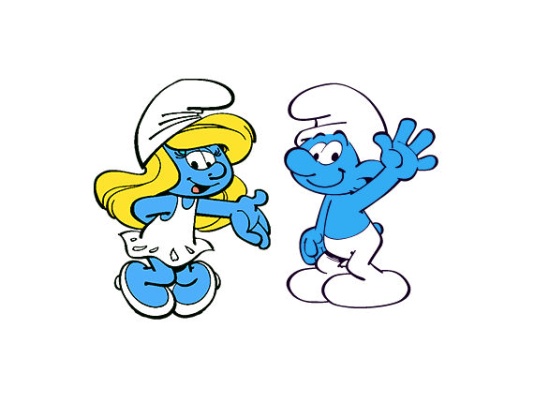 Maj III tydzieńTEMAT TYGODNIA:„Rodzina razem się trzyma”
WYBRANE ZADANIA DYDAKTYCZNO-WYCHOWAWCZE:poznanie roli i wartości rodziny,rozwijanie umiejętności nazywania i rozmawiania o emocjach, poznanie roli poszczególnych członków rodziny,wzmacnianie więzi rodzinnych,rozwijanie wrażliwości muzycznej,poznanie wartości obdarowywania najbliższych upominkami,doskonalenie umiejętności przeliczania na konkretach, rozwijanie umiejętności odpowiadania na pytania.